Februari 2022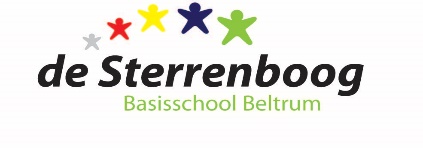 Notulen MR-vergadering d.d. 2 februari 2022Deze vergadering vond door de actuele Covid-19-regels als online-vergadering plaats.Aanwezig: Mirjam Haverkate (directie), Daan Ratering (voorzitter), Bart Breedijk (vicevoorzitter), Nicole van Melis (penningmeester), Jenneke Abbink (adviserend lid), Corinna Jensen (secretaris)OpeningDe voorzitter opent de vergadering en heet iedereen van harte welkom. Mededelingen directieJuf Judith is met zwangerschapsverlof. Totdat Charlotte de Vink haar taken overneemt, neemt Tanja voorlopig de lessen voor haar rekening. Charlotte zal zich in een volgende SBN voorstellen.Juf Annemiek neemt vanaf de meivakantie t/m de zomervakantie onbetaald verlof. Er wordt voor haar een vervanger gezocht.De quarantaine-regels i.v.m. Covid-19 zijn versoepeld. De ouders zijn reeds via het SBN geïnformeerd.Vernieuwen schoolplein – directie heeft een gesprek met Gea Oosterveld van “Groene handjes”-regeling Gelderland gehad. Er is een inventarisatie gedaan. Men wil de visie van school in het plein terug laten komen. Op het moment dat de school de subsidie kon aanvragen (sluiting 31.12.2021) was de visie nog niet helder, wat wel een eigen gestelde voorwaarde was.Op 8 maart vindt een interne audit door een Keender-groep (6 personen) plaats. Het dient ervoor om van elkaar te leren en de kwaliteit van het onderwijs scherp te houden. Verzoek is om o.a. met 4 ouders te spreken, waarvan 1 MR-lid.  Op 1 april brengt de Raad van Toezicht een bezoek aan de Sterrenboog. RvT wenst o.a. met 4 ouders, waarvan 1 MR-lid, te spreken. Voortgang medisch protocol Keender (actuele stand) Geen vooruitgang. De MR vindt dit uitermate teleurstellend.Alle Keender-scholen zijn gevraagd om te inventariseren om hoeveel kinderen het gaat die (structureel/ incidenteel) medisch hulp nodig hebben. In Beltrum zijn dit 2 kinderen.In acute gevallen (b.v. innemen antibioticakuur) hebben de afgelopen periode de ouders zelf voor het toedienen van medicatie gezorgd.Rondvraag aan de directieGeen vragen.Tussenbericht over gesprek TSO-regelingEr heeft een gesprek tussen directie en het Belhameltje plaatsgevonden. Er blijkt geen schriftelijk contract voor de TSO aanwezig te zijn. Het Belhameltje komt met detailleerde info over de opbouw van de kosten. (Op dit moment is de vrijwillige TSO-bijdrage ca. 23 cent per schooldag/ kind.) Tevens vindt er binnenkort een gesprek plaats met de overblijfouders.Notulen MR-vergadering d.d. 25-11-2021De notulen zijn goedgekeurd en worden op de Sterrenboogsite geplaatst.Ingekomen/ uitgegane post25.11. – Mail GMR Keender/ Lucelle te Bogt – wijziging in vakantieplanning (regio noord)  2.+8.12./11.+ 17.+31.1. – MR Academie – Faciliteer uw MR met 24/7  8.12. – Vereniging Openbaar Onderwijs VOO – Dé cursus voor uw MR14.12. – VOO – 10 tips voor nieuwe MR-leden16.12./ 11.+17.+24.1./ 1.2. – VOO – Dé cursus voor uw MR17.12. – Mail GMR Keender/ Lucelle te Bogt – concept notulen GMR vergadering  3.1. – CNV Academie – MR nieuws januari 202217.1. – VOO – Instemmingsrecht begrotingTerugkoppeling PersoneelsvergaderingEr heeft geen vergadering plaats gevonden. De eerstvolgende vergadering is op 9.2.Instemmen vakantierooster nieuwe schooljaarHet document wordt tijdens de PV van 9.2. besproken.
Aanvulling: Er dienen nog 2 uur extra op de laatste schooldag voor de zomervakantie ingepland te worden. (Einde schooldag om 12.15 uur i.p.v. 14.15uur.)Bij de planning van de studiedagen heeft het MR het verzoek deze zoveel mogelijk te spreiden.Voorbereiding MR-verkiezing mei 2022Teksten zijn besproken en na wijziging goedgekeurd.PMR zorgt ervoor dat op 17.3. de oproepbrief in het SBN geplaatst wordt en er wekelijks een reminder in het SBN komt te staan.OMR vraagt om teksten op de MR-site te plaatsen.Op 24.3. ontvangen alle ouders van groep 1-5 de brief geprint. OMR verzorgt dit. ActielijstDe openstaande punten op de actielijst worden besproken.Datum volgende vergaderingMaandag, 28 maart 2022, 19.30 uurRondvraagHoe kan de betrokkenheid van ouders vergroot worden? Is er behoefte bij ouders voor meer contact met school? Kan een enquete hierbij helpen? Zo ja, is dit dan de juiste periode i.v.m. Corona of gaan we dit eventueel inzetten tijdens een "gewoon" schooljaar om geen vertekend beeld te krijgen.PMR neemt vraagstuk mee naar volgende PV op 9.2. SluitingDe voorzitter dankt iedereen voor zijn/haar aanwezigheid en inbreng. De vergadering wordt om 21.10 uur gesloten.